Appendix 3: Site Environmental Control ReportSite Environmental Control ReportInstructions for the Site Environmental Control Report (SECR):The ECO(SCS) and Occupier shall prepare the SECR at least once a month or any other frequency as NEA may require, after the commencement of works on the specified construction site.The reports shall be filed and made available onsite for inspection by the National Environment Agency and/or any public health officer, when required. The examples in the Sections A – D are given as a guide. ECOs(SCS) shall prepare the SECR with inputs specific to the Construction Site where he/ she is appointed in.---------------------------------------------------------------------------------------------------------------------------SITE ENVIRONMENTAL CONTROL REPORT (SECR) For: _____ (date) _____ to _____ (date) _____.The SECR serves to facilitate reviews of efforts implemented in the construction site. Where applicable, improvements should be proposed to enhance current efforts prescribed in the SECP.Section A: Review Efforts for Vector Control, Waste Management and Food HygieneSection A: Review Efforts for Vector Control, Waste Management and Food Hygiene1Surveillance and housekeeping efforts implemented at high-risk areasExamples:Inspections conducted weekly across zones (a maximum of 6 zones assuming a 6-days work week or 7 zones for a 7-days work week)Removed receptacles and levelled ground depressions in the open Workers quarters and pantries kept tidy and free from food waste1aMeasures to ensure cleanliness of canteen and/or dining areasProvision of food waste bins Canteen and dining areas cleaned daily after meals 1bMeasures to ensure good food storage practicesAppropriate temperature and containersFood delivery not left unattended on floor Proper cold chain1cMeasures to ensure proper waste managementUncovered/ damaged bins with refuse spillagesDisposal of waste into correct type of binsWaste are collected and transported for disposal properly2Measures to ensure effective vector controlUse of larvicides and AM oil in areas where stagnant water cannot be removedStructural defects discovered to be rectified as soon as possible3Measures taken when site is located in a dengue cluster (to be updated when site is located in a dengue cluster)Indicate the measures taken by Construction Site  4Evaluation of the performance of Vector Control Operator(s) (VCO):Service reports by VCOs were comprehensive. If chemical applications were made, the VCO had indicated the reasons(s), type of chemical and dilution rate used in the Service Reports.Treatment carried out were effective. Soil treatment by VCO complied with water pollution control requirements. Section B: Photograph(s) (with timestamp) of site conditions at Areas of ConcernSection B: Photograph(s) (with timestamp) of site conditions at Areas of ConcernConstruction Area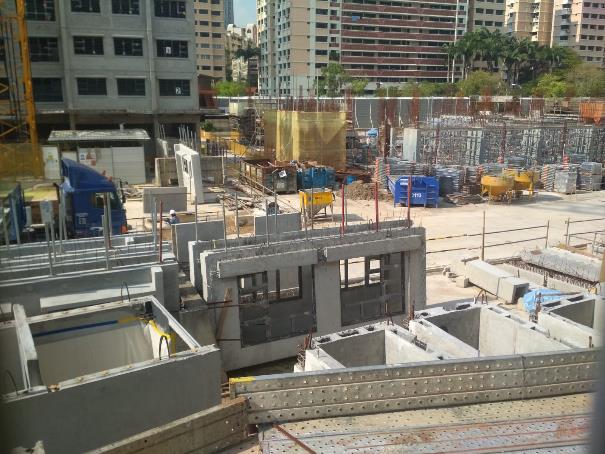 Observation: No sighting of stagnant water in Construction Area, worksite is kept litter free.        Workers Quarters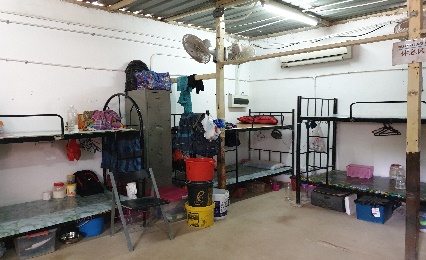 Observation: Workers Quarters are kept litter free Storage Yard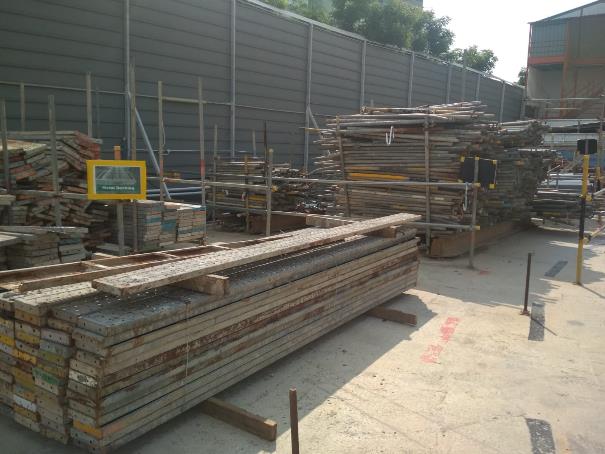 Observation: Storage of materials should preferbly be under shelter to prevent collection of rain water         Toilet(s) Observation: Stagnant water due to poor gradient          Basement (if applicable)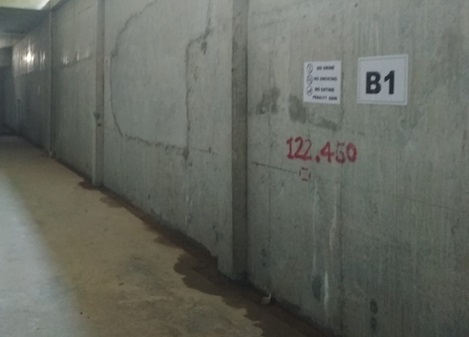 Observation: Stagnant water in scupper drain Canteen and Dining Area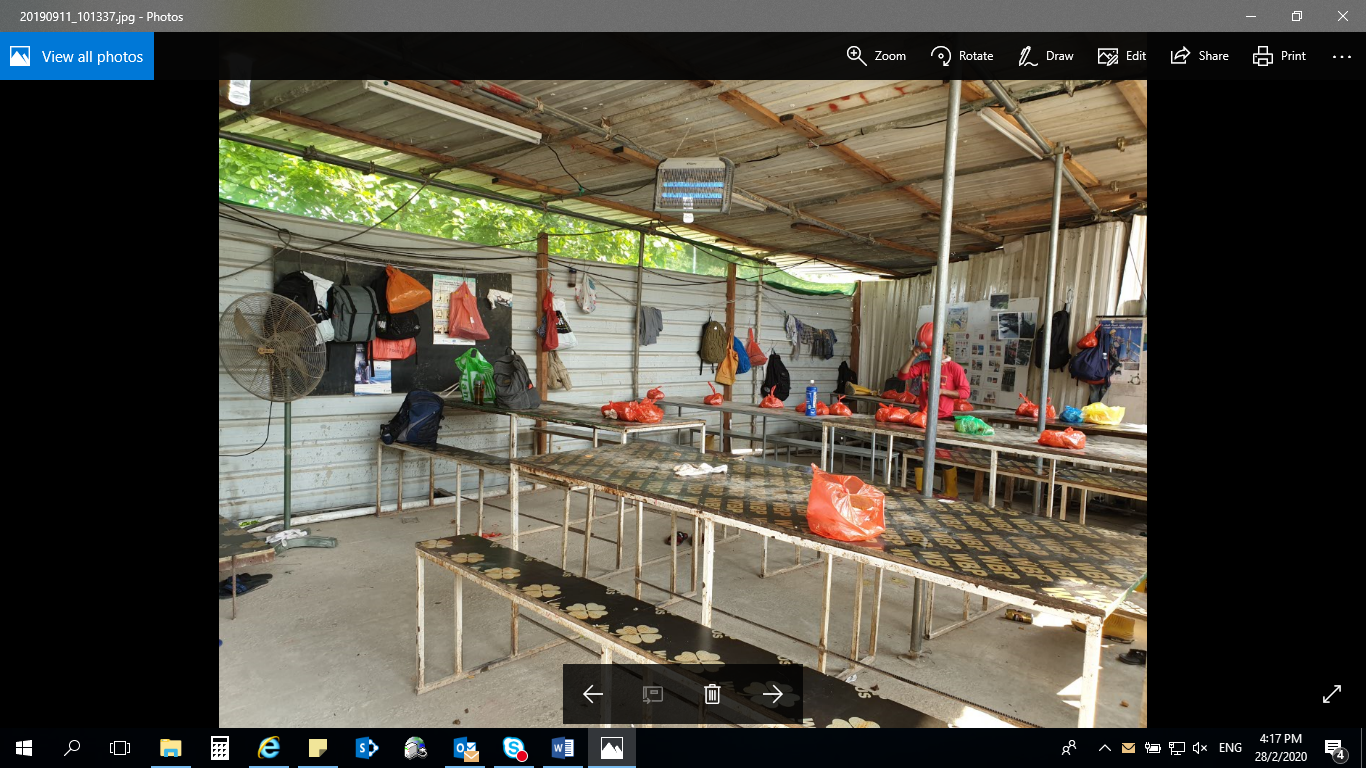 Observation: No leftover/ uncleared food at dining area Section C: Review Efforts for Pollution ControlSection C: Review Efforts for Pollution Control1Measures to prevent smoke and dust nuisance Service faulty machineryVehicles are covered and not overloadedWater-spray at wash bay2Measures to prevent noise pollutionSiting of generators and machineriesRestrict timing of noisy activitiesService faulty machinery3Steps to ensure effective earth controlPerimeter cut-off drains, silt traps, silt fences and silty water treatment plantSection D: Review efforts for Prevention of Infectious DiseasesSection D: Review efforts for Prevention of Infectious Diseases1Measures to prevent spread of infectious diseases in the construction site.Temperature checks for workers and visitorsWorkers who are unwell (> 37.50C) not be allowed to continue workSection E: Environmental Outreach and Training Conducted e.g. Toolbox MeetingSection E: Environmental Outreach and Training Conducted e.g. Toolbox MeetingDateOutreach and Training ConductedI certify that the SECR is prepared to the best of my knowledge.I certify that the SECR is prepared to the best of my knowledge.I certify that the SECR is prepared to the best of my knowledge.Name of ECO(SCS) and license expiry dateSignature of ECO(SCS)Date preparedI acknowledge the assessment(s) provided by ECO(SCS) and have/will complete(d) the necessary follow up action(s) requiredI acknowledge the assessment(s) provided by ECO(SCS) and have/will complete(d) the necessary follow up action(s) requiredI acknowledge the assessment(s) provided by ECO(SCS) and have/will complete(d) the necessary follow up action(s) requiredName of ContractorSignature of ContractorCompany Stamp